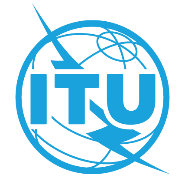 PREFACIOLa Unión Internacional de Telecomunicaciones (UIT) es el organismo especializado de las Naciones Unidas en el campo de las telecomunicaciones y de las tecnologías de la información y la comunicación. El Sector de Normalización de las Telecomunicaciones de la UIT (UIT-T) es un órgano permanente de la UIT. Este órgano estudia los aspectos técnicos, de explotación y tarifarios y publica Recomendaciones sobre los mismos, con miras a la normalización de las telecomunicaciones en el plano mundial.La Asamblea Mundial de Normalización de las Telecomunicaciones (AMNT), que se celebra cada cuatro años, establece los temas que han de estudiar las Comisiones de Estudio del UIT-T, que a su vez producen Recomendaciones sobre dichos temas.La aprobación de Recomendaciones por los Miembros del UIT-T es el objeto del procedimiento establecido en la Resolución 1 de la AMNT.En ciertos sectores de la tecnología de la información que corresponden a la esfera de competencia del UIT-T, se preparan las normas necesarias en colaboración con la ISO y la CEI.  UIT  2022Reservados todos los derechos. Ninguna parte de esta publicación puede reproducirse por ningún procedimiento sin previa autorización escrita por parte de la UIT.RESOLUCIÓN 43 (Rev. Ginebra, 2022)Preparativos regionales para las Asambleas Mundiales
de Normalización de las Telecomunicaciones(Florianópolis, 2004; Johannesburgo, 2008; Dubái, 2012; Ginebra, 2022)La Asamblea Mundial de Normalización de las Telecomunicaciones (Ginebra, 2022),recordandoa)	la Resolución 58 (Rev. Busán, 2014) de la Conferencia de Plenipotenciarios, sobre la intensificación de las relaciones entre la UIT y las organizaciones regionales de telecomunicaciones, y los preparativos regionales para la Conferencia de Plenipotenciarios;b)	la Resolución 25 (Rev. Dubái, 2018) de la Conferencia de Plenipotenciarios, sobre el fortalecimiento de la presencia regional,considerandoa)	que muchas organizaciones regionales de telecomunicaciones y las seis principales organizaciones regionales de telecomunicaciones, a saber, la Telecomunidad Asia-Pacífico (APT), la Conferencia Europea de Administraciones de Correos y Telecomunicaciones (CEPT), la Comisión Interamericana de Telecomunicaciones (CITEL), la Unión Africana de Telecomunicaciones (UAT), el Consejo de Ministros Árabes de Telecomunicaciones e Información representados por la Secretaría General de la Liga de los Estados Árabes (LEA) y la Comunidad Regional de Comunicaciones (CRC) aspiran a colaborar estrechamente con la Unión y han coordinado los trabajos preparatorios para la presente Asamblea y otras anteriores;b)	que se han sometido a la presente Asamblea y a otras anteriores muchas propuestas comunes elaboradas por administraciones que participan en la labor preparatoria de organizaciones regionales de telecomunicaciones;c)	que esta consolidación de opiniones a escala regional, junto con la oportunidad de celebrar debates interregionales antes de la Asamblea, ha facilitado la obtención de un consenso durante la Asamblea;d)	que es probable que aumente la carga de trabajo que entrañan los preparativos para futuras Asambleas;e)	que la coordinación de los preparativos a nivel regional resulta, en consecuencia, muy beneficiosa para los Estados Miembros y los Miembros de Sector;f)	que el refuerzo de la coordinación regional y la interacción a escala interregional antes de futuras Asambleas contribuirá a garantizar el éxito de estas últimas;g)	que es necesario que las organizaciones regionales de telecomunicaciones colaboren estrechamente con las organizaciones subregionales pertinentes de su región;h)	que algunas organizaciones regionales carecen de los recursos necesarios para organizar adecuadamente estos preparativos y participar en ellos;i)	que se necesita una coordinación global de las consultas interregionales,reconociendoa)	los beneficios que aporta la coordinación regional, como ha quedado demostrado en el marco de los preparativos de las Conferencias de Plenipotenciarios, las Conferencias Mundiales de Radiocomunicaciones y las Conferencias Mundiales de Desarrollo de las Telecomunicaciones;b)	que las reuniones preparatorias regionales para la Asamblea Mundial de Normalización de las Telecomunicaciones (AMNT) han contribuido a definir y coordinar diferentes puntos de vista regionales sobre cuestiones consideradas de especial importancia para cada región, así como a elaborar propuestas regionales comunes para someterlas a las AMNT,teniendo en cuentalos beneficios en términos de eficacia que han obtenido las AMNT gracias al incremento de la cantidad y del nivel de los preparativos de los Estados Miembros,observandoa)	que muchas organizaciones regionales de telecomunicaciones han expresado la necesidad de que la Unión coopere más estrechamente con ellas;b)	que la relación entre las Oficinas Regionales de la UIT y las organizaciones regionales de telecomunicaciones ha resultado muy fructífera,resuelve encargar al Director de la Oficina de Normalización de las Telecomunicacionesque siga organizando, respetando las limitaciones financieras establecidas por la Conferencia de Plenipotenciarios, al menos una reunión preparatoria regional por región, en estrecha coordinación con las organizaciones regionales pertinentes y, en caso necesario, con la asistencia de sus Oficinas Regionales, en la que participen todos los Estados Miembros de la UIT sin excepción, aunque éstos no pertenezcan a ninguna de las seis organizaciones regionales de telecomunicaciones; las reuniones preparatorias regionales deberán organizarse en una fecha lo más cercana posible a la siguiente AMNT, seguidas por una reunión oficiosa de los Presidentes y Vicepresidentes de las reuniones preparatorias regionales y demás partes interesadas, que se habrá de celebrar como máximo seis meses antes de la AMNT,invita al Secretario General de la UIT a que, en cooperación con los Directores de las Oficinas de los tres Sectores1	consulte a los Estados Miembros y a las organizaciones regionales y subregionales de telecomunicaciones acerca de la manera de prestar asistencia a fin de apoyar sus preparativos para futuras AMNT, incluido el apoyo con miras a la organización del "Foro para la reducción de la brecha de normalización" en cada región, con objeto de abordar las principales cuestiones de la próxima AMNT que revisten interés para los países en desarrollo1;2	sobre la base de dichas consultas, preste asistencia a los Estados Miembros y a las organizaciones regionales y subregionales de telecomunicaciones en ámbitos tales como:i)	la organización de reuniones preparatorias regionales e interregionales oficiosas y, si así lo solicita una región, de reuniones preparatorias regionales oficiales;ii)	la identificación de las principales cuestiones que habrá de resolver la siguiente AMNT;iii)	el desarrollo de métodos de coordinación;iv)	la organización de reuniones de información acerca de los trabajos previstos para la AMNT;3	que presente a la reunión del Consejo de la UIT posterior a la AMNT, a más tardar, un informe sobre las observaciones formuladas por los Estados Miembros en relación con las reuniones preparatorias regionales de la AMNT, sus resultados y la aplicación de esta Resolución,invita a los Estados Miembrosa participar activamente en la aplicación de esta Resolución,invita a las organizaciones regionales y subregionales de telecomunicaciones1	a participar en la coordinación y armonización de las contribuciones de sus respectivos Estados Miembros, a fin de elaborar propuestas comunes siempre que sea posible;2	a participar activamente en los preparativos y en la celebración de las reuniones preparatorias regionales para la AMNT;3	a participar en las reuniones preparatorias de otras organizaciones regionales de telecomunicaciones por invitación suya y a convocar, si fuera posible, reuniones interregionales oficiosas con el fin de intercambiar información y lograr propuestas comunes interregionales.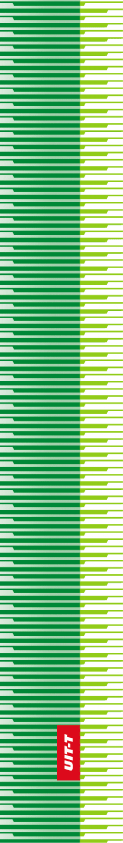 Unión Internacional de TelecomunicacionesUnión Internacional de TelecomunicacionesUnión Internacional de TelecomunicacionesUIT-TSECTOR  DE  NORMALIZACIÓN
DE  LAS  TELECOMUNICACIONES
DE  LA  UITSECTOR  DE  NORMALIZACIÓN
DE  LAS  TELECOMUNICACIONES
DE  LA  UITASAMBLEA MUNDIAL DE NORMALIZACIÓN DE LAS TELECOMUNICACIONESGinebra, 1-9 de marzo de 2022ASAMBLEA MUNDIAL DE NORMALIZACIÓN DE LAS TELECOMUNICACIONESGinebra, 1-9 de marzo de 2022ASAMBLEA MUNDIAL DE NORMALIZACIÓN DE LAS TELECOMUNICACIONESGinebra, 1-9 de marzo de 2022ASAMBLEA MUNDIAL DE NORMALIZACIÓN DE LAS TELECOMUNICACIONESGinebra, 1-9 de marzo de 2022Resolución 43 – Preparativos regionales para las Asambleas Mundiales de Normalización de las TelecomunicacionesResolución 43 – Preparativos regionales para las Asambleas Mundiales de Normalización de las TelecomunicacionesResolución 43 – Preparativos regionales para las Asambleas Mundiales de Normalización de las TelecomunicacionesResolución 43 – Preparativos regionales para las Asambleas Mundiales de Normalización de las Telecomunicaciones